Департамент социального развития Ханты-Мансийского автономного округа-Югры БЮДЖЕТНОЕ УЧРЕЖДЕНИЕХАНТЫ-МАНСИЙСКОГО АВТОНОМНОГО ОКРУГА-ЮГРЫ
«СУРГУТСКИЙ ЦЕНТР СОЦИАЛЬНОЙ ПОМОЩИ СЕМЬЕ И ДЕТЯМ»ПРИКАЗ28.02.2018	                  № 15/23-П-04-42г. СургутО переименовании учрежденияВ связи с переименованием бюджетного учреждения Ханты- Мансийского автономного округа - Югры «Центр социальной помощи семье и детям «Зазеркалье» в бюджетное учреждение Ханты-Мансийского автономного округа - Югры «Сургутский центр социальной помощи семье и детям», на основании распоряжения Департамента по управлению государственным имуществом Ханты-Мансийского автономного округа - Югры от 05.02.2018 № 13-Р-122, внесенным в единый государственный реестр юридических лиц (ЕГРЮЛ) 20.02.2018 года (далее - Учреждение)ПРИКАЗЫВАЮ:Использовать новое наименование Учреждения «бюджетное учреждение Ханты-Мансийского автономного округа - Югры «Сургутский центр социальной помощи семье и детям» во всей документации, информационных системах, а также в сети Интернет с 20 февраля 2018 года.По тексту локальных актов Учреждения по основной деятельности, правовой и кадровой работы, оплате труда и прочих, слова «бюджетное учреждение Ханты-Мансийского автономного округа - Югры «Центр социальной помощи семье и детям «Зазеркалье» читать как «бюджетное учреждение Ханты-Мансийского автономного округа - Югры «Сургутский центр социальной помощи семье и детям» (сокращенное наименование - БУ «Сургутский центр социальной помощи семье и детям»), с 20 февраля 2018 года.Контроль за исполнением настоящего приказа оставляю за собой.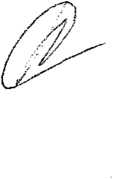 